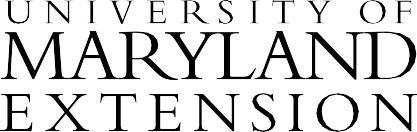 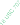 Name:			 4-H Club or Group:  		 4-H County or Baltimore City:  	  Title of Project:   	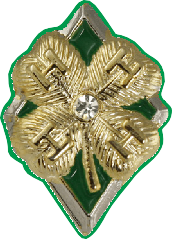 This proposal is an accurate, complete, and honest representation of my work planning a service project.4-H Member Signature 	Date 	I have reviewed this proposal, and I believe that it is an accurate, complete, and honest representation of my child’s work planning a service project.Parent/Guardian Signature 	Date  	The Diamond Clover Level 6 Service Learning Project enables a 4-H member to demonstrate life skills including leadership, planning, and organization of a major community service project. In order to qualify for Diamond Clover recognition, the project must be large enough in scale or scope to demonstrate an investment of time and effort that will result in sustained community benefits. Your local Diamond Clover Advisory Committee will help you decide if the project you are considering meets the guidelines.DO NOT begin any work until AFTER the State Review Committee and the State 4-H Program Leader have approved your project. You will receive committee feedback and may be required to make changes prior to project approval.University programs, activities, and facilities are available to all without regard to race, color, sex, gender identity or expression, sexual orientation, marital status, age, national origin, political affiliation, physical or mental disability, religion, protected veteran status, genetic information, personal appearance, or any other legally protected class.Note: You may expand each section to create enough space for your project information.OverviewWrite a BRIEF (1-2 paragraph) summary of your proposed project. You will explain this information in detail in the other sections. Suggestion: It may be easier for you to write the other sections of your proposal first and write this section LAST as a summary.Include the following information:Title of your projectWhat your project will do or accomplishCommunity need that will be addressed and how your project will benefit the communityHow you will educate others about your projectHow your project will be sustainable by providing lasting community benefitsOne to two sentences describing general resources required such as people, materials, time, and money.
Local Diamond Clover Advisory Committee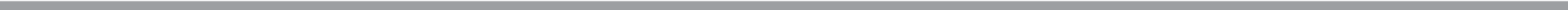 Every Diamond Clover project needs a local advisory committee. The committee must include your local 4-H educator or designated 4-H staff member, your club or group leader, and at least one representative of a community partner who will be supporting your project. List the names of your committee members.
BackgroundLife skills used: decision making, problem solving, critical thinking, goal setting, nurturing relationships Explore issues and topics that matter to you, your family, and your community. Next, choose a focused issue for your Diamond Clover Project. Then, engage in research and investigation to examine the context, policies, perspectives, and history of the issue. In your description, include the following information:Community need that will be addressedWhy you chose this projectRelevant data, statistics, and other information to help to justify the need for the project. Youmay need to conduct research. Be sure to cite your references.How the project will benefit the community
Action PlanLife skills used: goal setting, problem solving, planning and organizationDevelop an Action Plan. Describe in detail the steps you will take to carry out your plan. Be sure to include these steps in your proposed timeline section below. The more specific you can be, the more well planned your project will be. Be sure to include all major steps from writing the proposal through submitting your final report. You may write in paragraph or list form.Education/PromotionLife skills used: communication marketing4-H Youth Development is an educational organization and this project should include strategies to educate your community on your topic. Describe in detail how you will promote and teach others about your project. You should teach others about the needs this project addresses and benefits to the community. Ideally, your efforts will reach many people. Below are examples of education and promotion formats.news articles	• blogs or web pagessubmissions to community publications	• social media postsproject displays or posters	• online videosclub or community presentations	• radio/television promotions
SustainabilityLife skill used: responsible citizenshipSustainability is one of the most important considerations for approval of Diamond Clover service projects. Your project should not be a single activity such as a one-time fundraiser or a one-time supply drive. Rather it should be a community project that has long lasting impacts. Describe in detail how your project will be sustainable in future years. Include the following information:How your project will provide lasting community benefits for at least three to five yearsIf applicable, how you will be involved in keeping your project going in the futureIf applicable, how you will prepare others to keep your project going in the futureResourcesLife skills used: planning and organization, wise use of resources, problem solving)In the table below, list all of the expected resources needed to complete your project:Major supplies needed and estimated costs, sources or vendors, purchased or donatedEstimated work hours done by skilled people (carpenter, electrician, mason, plumber, project volunteer, etc.) and cost or estimated value* of their timeEstimated work hours done by helpers such as other 4-H members and volunteers and theestimated value* of their timeEstimated number of hours YOU will spend on the project from writing the proposal to submittingthe final report (The project should take YOU at least 100 hours to complete.)* To calculate the estimated value of time donated to your project by others, visit the website independentsector.org to find the average value of volunteer time for the current year. Multiply the hourly rate by the estimated number of hours donated per person to determine total value of time donated to your project.SAMPLE Resources (You may delete this sample from your proposal.)University programs, activities, and facilities are available to all without regard to race, color, sex, gender identity or expression, sexual orientation, maritalstatus, age, national origin, political affiliation, physical or mental disability, religion, protected veteran status, genetic information, personal appearance, orany other legally protected class.	5Resources (Do not delete this section: Include it in your proposal. Add rows if you need more space.)
TimelineLife skills used: planning and organization, critical thinkingCreate a timeline that shows the estimated start and end date of each major project step or task. Include the estimated number of hours that each step or task will require. Begin with writing the proposal and end with writing the final report following project completion. (Note: Your actual timeline steps/tasks and dates may vary as you are working on the project.)SAMPLE Timeline (You may delete this sample from your proposal.)Timeline (Do not delete this section: Include it in your proposal. Add rows if you need more space.)Partners and Approvals/PermitsLife skills used: service learning, communicationIdentify others who will need to be included in your plan. Consider local leaders, policy makers, civic groups, etc. Identify what role they serve to help your plan succeed. Describe all approvals you will need before starting the project including permission from organizations, landowners, facility managers, etc. If your project involves construction, you will probably need a permit from an inspector or an agency. If a permit is required, attach a copy of the permit. Every Diamond Clover service project requires some kind of approval from the organization that the project will benefit.Some approvals may take the form of a letter of support. See the section below.
Letters of SupportLife skills used: service learning, communication, nurturing relationshipsAt least one letter of support for your project is required from a primary community partner organization, group, or individual(s) involved in supporting your project.
Photo DocumentationIf appropriate, include a before photo to help you convey how your project will address the issue. (Note: When you submit your final report after your project is complete, you will be asked to submit photos that show evidence of your work.)Diamond Clover Service Learning ProjectApproval SignaturesMember Name  	4-H County or Baltimore City  	Local Diamond Clover Advisory CommitteeI have reviewed this proposal. I believe that it meets the standards expected of a Maryland 4-H Diamond Clover Level 6 service project. I am willing to support the 4-H member with various needs related to this project.4-H Educatoror Designated 4-H Staff 	Date  	Club/Group Leader	 	Date  	Community Partner	 	Date  	Additional Committee Members: 	 Date  	 	Date  	 	 Date  	State 4-H Program LeaderI have reviewed this proposal. I believe that it meets the standards expected of a Maryland 4-HDiamond Clover Level 6 service project.State 4-H Program Leader 	Date 	University programs, activities, and facilities are available to all without regard to race, color, sex, gender identity or expression, sexual orientation, marital status, age, national origin, political affiliation, physical or mental disability, religion, protected veteran status, genetic information, personal appearance, or any other legally protected class.Diamond Clover Service Learning Project LogsAFTER the state program leader has approved your service project, use these logs to track your project progress. DO NOT submit these logs with your proposal. You will submit them as part of your final project report.Member Name   	4-H County or Baltimore City  	Title of Project  	Financial Record LogWork LogUse this log to track the total amount of time you and others have spent working on your project. You may include time spent writing your proposal, receiving approvals, writing your final report, etc.Life SkillsDescribe some of the most important life skills you learned and applied as you worked on the different stages of your service project. (This section will help you organize your information for when you write the final project summary.)SuppliesSuppliesSuppliesSuppliesSuppliesSuppliesSuppliesType ofSupplyAmount/ Number NeededCost per ItemTotal CostSource/ VendorFunding: Purchased or Donated?Comments4’x4’x8’lumber20$10 each$200Lowe’sPurchasedTrail edgingMulch2 cu/yds$20 per yard$40The Mulch ManDonatedTrail surfaceGarden bench5$100 each$500Home DepotPurchasedResting spotsTotal$740Paid WorkPaid WorkPaid WorkPaid WorkPaid WorkPaid WorkPaid WorkPerson’s Name, Type of WorkEstimated HoursEstimated CostTotal Estimated CostSource/ VendorCommentsCommentsElectrical wiring of lights2 hours$80/hr$160Joe’s ElectricalWiring for trail path lightsWiring for trail path lightsTotal2$160Donated WorkDonated WorkDonated WorkDonated WorkDonated WorkDonated WorkDonated WorkPerson’s Name, Type of WorkEstimated HoursEstimated ValueTotal Estimated ValueSource/ VendorCommentsCommentshelp from five 4-H club members10 hours each$20.00/hr value of volunteer time5x10x$20=$1,000My 4-H ClubDigging, raking, clearing trailDigging, raking, clearing trailland grading2 hours$50.00/hr$100.00Cortez Land- scapingOffered to donate time for smoothing out the trail areaOffered to donate time for smoothing out the trail areaTotal50$1,100My WorkMy WorkMy WorkMy WorkMy WorkMy WorkMy WorkTotal Estimated HoursTotal Estimated HoursTotal Estimated HoursCommentsCommentsCommentsComments140140140See the timeline for a breakdown of my hours. I will be overseeing and working on all steps of the project.See the timeline for a breakdown of my hours. I will be overseeing and working on all steps of the project.See the timeline for a breakdown of my hours. I will be overseeing and working on all steps of the project.See the timeline for a breakdown of my hours. I will be overseeing and working on all steps of the project.FundraisingFundraisingFundraisingFundraisingFundraisingFundraisingFundraisingI plan to hold three fundraisers. My club leader will help me coordinate two bake sales and a car wash. The money raised will be deposited into my club’s account. My club leader and treasurer will write checks to the vendors.I plan to hold three fundraisers. My club leader will help me coordinate two bake sales and a car wash. The money raised will be deposited into my club’s account. My club leader and treasurer will write checks to the vendors.I plan to hold three fundraisers. My club leader will help me coordinate two bake sales and a car wash. The money raised will be deposited into my club’s account. My club leader and treasurer will write checks to the vendors.I plan to hold three fundraisers. My club leader will help me coordinate two bake sales and a car wash. The money raised will be deposited into my club’s account. My club leader and treasurer will write checks to the vendors.I plan to hold three fundraisers. My club leader will help me coordinate two bake sales and a car wash. The money raised will be deposited into my club’s account. My club leader and treasurer will write checks to the vendors.I plan to hold three fundraisers. My club leader will help me coordinate two bake sales and a car wash. The money raised will be deposited into my club’s account. My club leader and treasurer will write checks to the vendors.I plan to hold three fundraisers. My club leader will help me coordinate two bake sales and a car wash. The money raised will be deposited into my club’s account. My club leader and treasurer will write checks to the vendors.SuppliesSuppliesSuppliesSuppliesSuppliesSuppliesSuppliesType ofSupplyAmount/ Number NeededCost per ItemTotal CostSource/ VendorFunding: Purchased or Donated?CommentsTotalPaid WorkPaid WorkPaid WorkPaid WorkPaid WorkPaid WorkPaid WorkPerson’s Name, Type of WorkEstimated HoursEstimated CostTotal Estimated CostSource/ VendorCommentsCommentsTotalDonated WorkDonated WorkDonated WorkDonated WorkDonated WorkDonated WorkPerson’s Name, Type of WorkEstimated HoursEstimated ValueTotal Estimated ValueSource/ VendorCommentsTotalMy WorkMy WorkMy WorkMy WorkMy WorkMy WorkTotal Estimated HoursTotal Estimated HoursTotal Estimated HoursCommentsCommentsCommentsSee the timeline for a breakdown of my hours. I will be overseeing and working on all steps of the project.See the timeline for a breakdown of my hours. I will be overseeing and working on all steps of the project.See the timeline for a breakdown of my hours. I will be overseeing and working on all steps of the project.FundraisingFundraisingFundraisingFundraisingFundraisingFundraisingIf you plan to solicit donations or hold fundraisers, you need a fundraising plan. All fundraisers must be approved in advance by your local 4-H office to make sure they follow Maryland 4-H fundraising guidelines. How will you manage the money you raise? Will you deposit it in your club checking account or run it through the extension office account?Note: If you will be holding a food-related fundraiser, you will need to follow all local health department guidelines and policies.(Type your information here.)If you plan to solicit donations or hold fundraisers, you need a fundraising plan. All fundraisers must be approved in advance by your local 4-H office to make sure they follow Maryland 4-H fundraising guidelines. How will you manage the money you raise? Will you deposit it in your club checking account or run it through the extension office account?Note: If you will be holding a food-related fundraiser, you will need to follow all local health department guidelines and policies.(Type your information here.)If you plan to solicit donations or hold fundraisers, you need a fundraising plan. All fundraisers must be approved in advance by your local 4-H office to make sure they follow Maryland 4-H fundraising guidelines. How will you manage the money you raise? Will you deposit it in your club checking account or run it through the extension office account?Note: If you will be holding a food-related fundraiser, you will need to follow all local health department guidelines and policies.(Type your information here.)If you plan to solicit donations or hold fundraisers, you need a fundraising plan. All fundraisers must be approved in advance by your local 4-H office to make sure they follow Maryland 4-H fundraising guidelines. How will you manage the money you raise? Will you deposit it in your club checking account or run it through the extension office account?Note: If you will be holding a food-related fundraiser, you will need to follow all local health department guidelines and policies.(Type your information here.)If you plan to solicit donations or hold fundraisers, you need a fundraising plan. All fundraisers must be approved in advance by your local 4-H office to make sure they follow Maryland 4-H fundraising guidelines. How will you manage the money you raise? Will you deposit it in your club checking account or run it through the extension office account?Note: If you will be holding a food-related fundraiser, you will need to follow all local health department guidelines and policies.(Type your information here.)If you plan to solicit donations or hold fundraisers, you need a fundraising plan. All fundraisers must be approved in advance by your local 4-H office to make sure they follow Maryland 4-H fundraising guidelines. How will you manage the money you raise? Will you deposit it in your club checking account or run it through the extension office account?Note: If you will be holding a food-related fundraiser, you will need to follow all local health department guidelines and policies.(Type your information here.)Project Step orTaskStart DateCompletion DateHoursCommentsMet with local4-H educator to discuss project idea04/01/2004/01/201We narrowed down my project idea to focus on a single community need.Write proposal04/05/2004/07/2016I am planning two days to write itGo over proposal with my local committee and revise based on input04/15/2004/25/203Meeting with the committee should take about an hour; revisions should take 2 hoursGet letter of support from community partner04/26/2004/30/201I will visit Ms. Torres to make my requestApply for building permit07/30/2007/30/202Permit will be good for two yearsSubmit proposal to state and WAIT for feedback.09/01/2009/01/200.5I will review proposal and have my county office upload it to the portalRevise proposal based on state review committee feedback11/01/2011/10/204I will make revisions based on what the state review committee tells me to doto improve my proposalSubmit revised final proposal to state and WAIT for approval.11/15/2011/15/200.5I will have my county office upload my revised proposalSTART PROJECT!Begin asking for donations02/01/2103/01/2110I will visit each of the businesses and speak to the owner/managerRecruit Workers03/05/2103/10/215Club meeting and phone callsPhase 1 – Clear trail03/25/1003/26/2055Saturday and Sunday***CONTINUE LISTING STEPS/TASKS ALL THE WAY THROUGH COMPLETING YOUR PROJECT AND SUBMITTING YOUR FINAL REPORT******CONTINUE LISTING STEPS/TASKS ALL THE WAY THROUGH COMPLETING YOUR PROJECT AND SUBMITTING YOUR FINAL REPORT******CONTINUE LISTING STEPS/TASKS ALL THE WAY THROUGH COMPLETING YOUR PROJECT AND SUBMITTING YOUR FINAL REPORT******CONTINUE LISTING STEPS/TASKS ALL THE WAY THROUGH COMPLETING YOUR PROJECT AND SUBMITTING YOUR FINAL REPORT******CONTINUE LISTING STEPS/TASKS ALL THE WAY THROUGH COMPLETING YOUR PROJECT AND SUBMITTING YOUR FINAL REPORT***Total HoursProject Step orTaskStart DateCompletion DateHoursCommentsTotal HoursIncome and ExpensesRecord all income through donations and fundraisers.Record all expenses of purchased supplies, paid labor expenses, permit fees, etc.Income and ExpensesRecord all income through donations and fundraisers.Record all expenses of purchased supplies, paid labor expenses, permit fees, etc.Income and ExpensesRecord all income through donations and fundraisers.Record all expenses of purchased supplies, paid labor expenses, permit fees, etc.Income and ExpensesRecord all income through donations and fundraisers.Record all expenses of purchased supplies, paid labor expenses, permit fees, etc.DateDescriptionIncome AmountExpense AmountTotalDonated SuppliesRecord all supplies donated to your project. Estimate the value of each item listed.Donated SuppliesRecord all supplies donated to your project. Estimate the value of each item listed.Donated SuppliesRecord all supplies donated to your project. Estimate the value of each item listed.DateDescription/SourceEstimated ValueTotalDateName of PersonDoing WorkProject Step or TaskNumber of HoursTotal